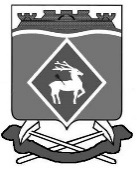 РОССИЙСКАЯ  ФЕДЕРАЦИЯРОСТОВСКАЯ ОБЛАСТЬМУНИЦИПАЛЬНОЕ ОБРАЗОВАНИЕ «БЕЛОКАЛИТВИНСКИЙ РАЙОН»АДМИНИСТРАЦИЯ БЕЛОКАЛИТВИНСКОГО РАЙОНАРАСПОРЯЖЕНИЕ28.09.2017			                     № 151                             г.  Белая КалитваО внесении изменений в распоряжение Администрации Белокалитвинского районаот 26.12.2016 № 195Руководствуясь Федеральным законом от 06.10.2003 № 131-ФЗ «Об общих принципах организации местного самоуправления в Российской Федерации», Уставом муниципального образования «Белокалитвинский район» и в соответствии с  письмом заместителя министра сельского хозяйства и продовольствия Кольчика А.Ф.  от 30.08.2017 № 34.7/1664, письмом начальника отдела сельского хозяйства, продовольствия и защиты окружающей среды Администрации Белокалитвинского района А.П. Авдеенко от 26.09.2017 № 65.07.01/812,  Внести в приложение № 1 к распоряжению Администрации Белокалитвинского района от 26.12.2016 № 195 «Об утверждении штатного расписания Администрации Белокалитвинского района на 2017 год» следующие изменения: В структурном подразделении «Отдел сельского хозяйства, продовольствия и защиты окружающей среды» исключить одну единицу ведущего специалиста по финансовым вопросам с должностным окладом 7523 рубля, ввести одну единицу старшего инспектора с должностным окладом 5246 рублей.Строки штатного расписания со следующим текстом:Заменить и изложить в следующей редакции:Итоговые строки штатного расписания изложить в следующей редакции:Настоящее распоряжение вступает в силу со дня подписания и подлежит официальному опубликованию.Контроль за исполнением распоряжения возложить на управляющего делами Администрации Белокалитвинского района Л.Г. Василенко.Глава Администрации  района					О.А. МельниковаВерно:Управляющий  делами								Л.Г. ВасиленкоСтруктурное подразделениекодДолжность (специальность,
профессия), разряд, класс 
(категория) квалификацииКол-во штатных 
единицТарифная
ставка (оклад)
и пр., руб.Надбавки, руб.Всего в месяц, руб.
((гр.5+гр.6+гр.7+гр.8) х гр.4)Всего в месяц, руб.
((гр.5+гр.6+гр.7+гр.8) х гр.4)Всего в месяц, руб.
((гр.5+гр.6+гр.7+гр.8) х гр.4)При-ме-
чание12345678910Отдел сельского хозяйства, продовольствия и защиты окружающей средыНачальник отдела сельского хозяйства, продовольствия и защиты окружающей среды19 8759 875,00Отдел сельского хозяйства, продовольствия и защиты окружающей средыГлавный специалист по земледелию, землепользованию, и контролю за соблюдением земельного законодательства18 2908 290,00Отдел сельского хозяйства, продовольствия и защиты окружающей средыГлавный специалист  по защите окружающей среды, механизации и охране труда18 2908 290,00Отдел сельского хозяйства, продовольствия и защиты окружающей средыГлавный специалист
по экономическим вопросам18 2908 290,00Отдел сельского хозяйства, продовольствия и защиты окружающей средыГлавный специалист по финансовым вопросам18 2908 290,00Отдел сельского хозяйства, продовольствия и защиты окружающей средыВедущий специалист по 
финансовым вопросам17 5237 523,00Отдел сельского хозяйства, продовольствия и защиты окружающей средыВедущий специалист по 
экономическим вопросам17 5237 523,00Отдел сельского хозяйства, продовольствия и защиты окружающей средыСтарший инспектор15 2465 246,00Отдел сельского хозяйства, продовольствия и защиты окружающей средыВодитель 1 класса, 5 разряд14 6934 693,00Отдел сельского хозяйства, продовольствия и защиты окружающей средыИтого:9ххх68 020,00Структурное подразделениекодДолжность (специальность,
профессия), разряд, класс 
(категория) квалификацииКол-во штатных 
единицТарифная
ставка (оклад)
и пр., руб.Надбавки, руб.Всего в месяц, руб.
((гр.5+гр.6+гр.7+гр.8) х гр.4)Всего в месяц, руб.
((гр.5+гр.6+гр.7+гр.8) х гр.4)Всего в месяц, руб.
((гр.5+гр.6+гр.7+гр.8) х гр.4)При-ме-
чание12345678910Отдел сельского хозяйства, продовольствия и защиты окружающей средыНачальник отдела сельского хозяйства, продовольствия и защиты окружающей среды19 8759 875,00Отдел сельского хозяйства, продовольствия и защиты окружающей средыГлавный специалист по земледелию, землепользованию, и контролю за соблюдением земельного законодательства18 2908 290,00Отдел сельского хозяйства, продовольствия и защиты окружающей средыГлавный специалист  по защите окружающей среды, механизации и охране труда18 2908 290,00Отдел сельского хозяйства, продовольствия и защиты окружающей средыГлавный специалист
по экономическим вопросам18 2908 290,00Отдел сельского хозяйства, продовольствия и защиты окружающей средыГлавный специалист по финансовым вопросам18 2908 290,00Отдел сельского хозяйства, продовольствия и защиты окружающей средыВедущий специалист по 
экономическим вопросам17 5237 523,00Отдел сельского хозяйства, продовольствия и защиты окружающей средыСтарший инспектор25 24610492,00Отдел сельского хозяйства, продовольствия и защиты окружающей средыВодитель 1 класса, 5 разряд14 6934 693,00Отдел сельского хозяйства, продовольствия и защиты окружающей средыИтого:9ххх65743,00Всего:113,5х40 454,55хх876401,55В том числе:Муниципальные служащие7740 454,55703801,55       из них за счет областных 
субвенций647439,00       за счет передачи полномочий6928,8038849,80Технические работники190,0098 210,00Обслуживающий персонал17,574 390,00      из них водители942237,00